Повестка обучающего семинара в режиме ВКС (Zoom)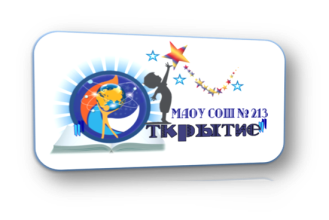 для педагогических работников г. Новосибирска18 декабря 2020 г.«Трансформация педагогических компетенций: профессиональный стандарт «Педагог». Работа с детьми, имеющими проблемы в развитии»1 часть 12.00-12.401 часть 12.00-12.401 часть 12.00-12.40Открытие семинара, приветствие участников, представление образовательного учреждения.Безукладникова И.В., директор5 мин. «Дети, имеющие проблемы в развитии». Вальшевская О.В., заместитель директора по УВР5 мин.«Биологические нарушения»Филюшова О.А., учитель-дефектолог5 мин.«Неврологические проблемы развития (тревога, аффекты, неврозы, СДВГ, ММД)»Карабанова К.А., педагог-психолог5 мин.«Личностные расстройства»Винникова О.Н., педагог-психолог5 мин.Перерыв 12.40-12.45Перерыв 12.40-12.45Перерыв 12.40-12.452 часть 12.45-13.152 часть 12.45-13.152 часть 12.45-13.15«Когнитивные проблемы развития»Белогородцева Г.А., учитель-логопедСтрельцова Е.В.,учитель-дефектолог10 мин.«Проблемы в семье (социальный аспект нарушений)»Курганская Е.А., социальный педагог10 мин.«Поведенческие проблемы»Курганская Е.А., социальный педагог10 мин.Рефлексия, итоги и перспективы.Вальшевская О.В., заместитель директора по УВР10 мин.